Working Party 5D is in the last step of concluding the revision of Recommendation ITU-R M.1224 “Vocabulary for terms for International Mobile Telecommunications-2000”. Working Party 5D would like to thank IEEE and 3GPP for transmitting their vocabulary terms, definitions and abbreviations related to their technologies. Working Party 5D would like to ask IEEE and 3GPP to review their parts of the draft version of Recommendation ITU-R M.1224 (see Document 5D/1068 Attachment 6.3). Please propose any corrections or modifications necessary to make the document more complete and accurate. It is our intention to finalize the document during the next meeting in October 2011. Should you have any comment please note that the deadline for inputs to that meeting is 5 October at 16:00 UTC.Working Party 5D thanks IEEE and 3GPP for their cooperation. Contact: 		Sergio Buonomo		Email:	Attachment:	Draft revision of Recommendation ITU-R M.1224 “Vocabulary of terms for International Mobile Telecommunications (IMT)”
Document 5D/1068 Attachment 6.3:_______________Radiocommunication Study Groups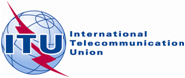 Source: 	Document 5D/TEMP/520Source: 	Document 5D/TEMP/52026 July2011Source: 	Document 5D/TEMP/520English onlyWorking Party 5DWorking Party 5DLiaison statement to IEEE and 3GPP Liaison statement to IEEE and 3GPP Revision of Recommendation ITU-R M.1224 Revision of Recommendation ITU-R M.1224 